Supplementary Figure 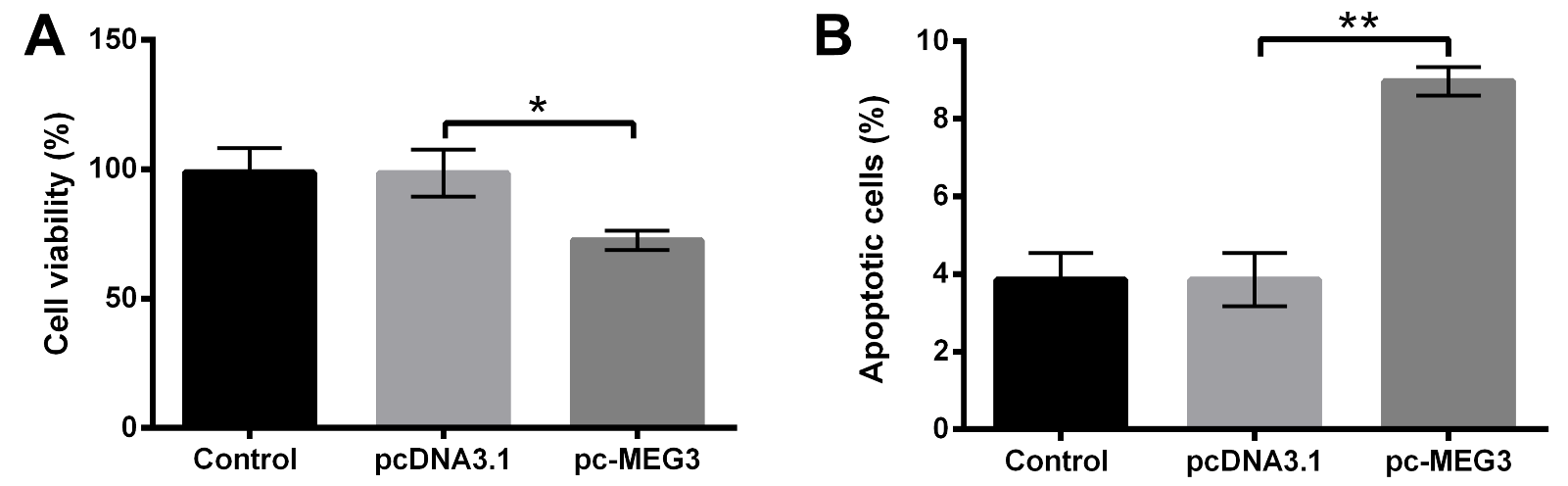 Supplementary Figure 1. Overexpressed MEG3 prohibited PC-12 cells growthPC-12 cells were received pc-MEG3 and pcDNA3.1 transfection, CCK-8 and flow cytometry were then performed to survey (A) cell viability and (B) apoptosis. *P < 0.05, **P < 0.01.